Sample Assessment Outline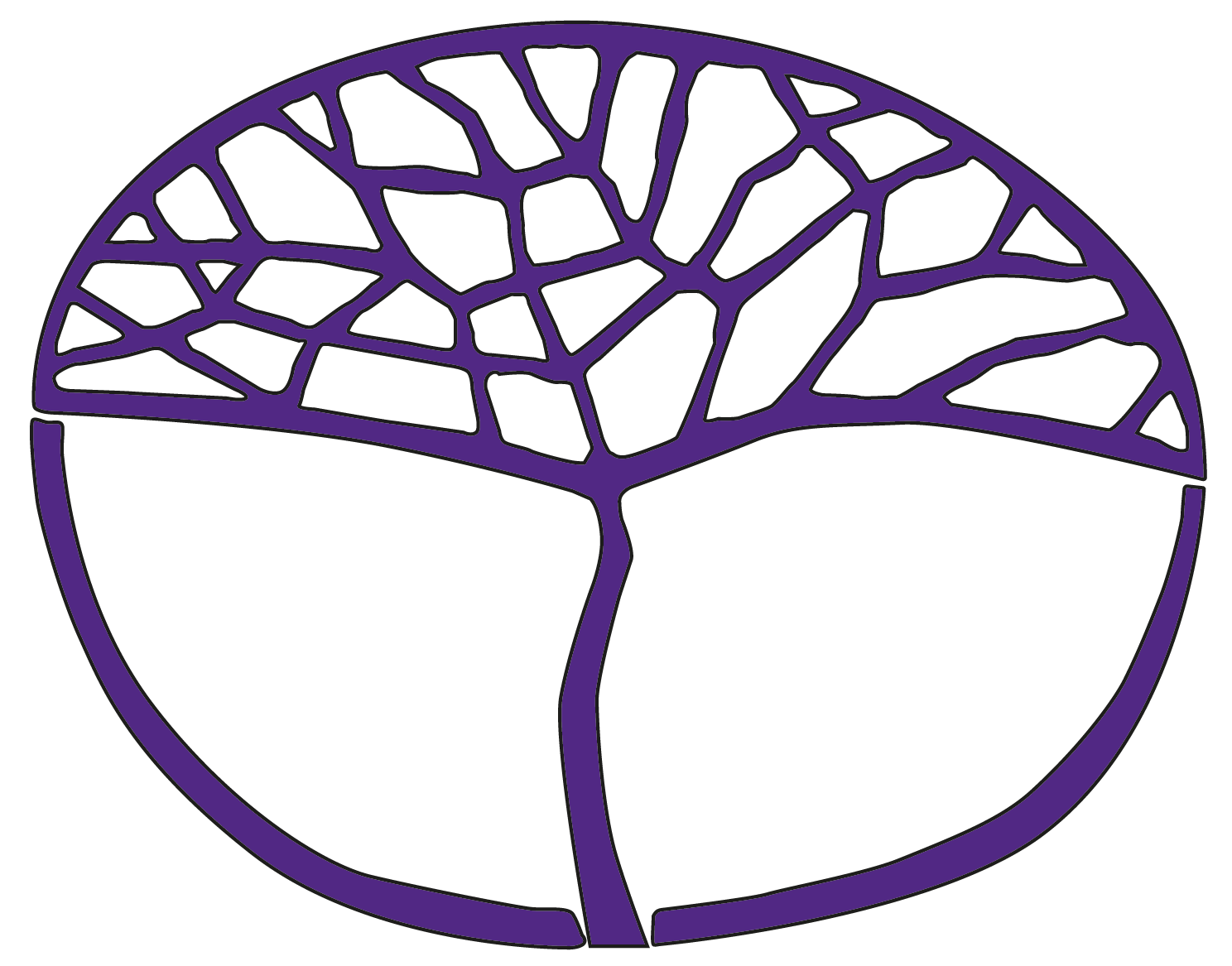 Materials Design and TechnologyGeneral Year 12Copyright© School Curriculum and Standards Authority, 2015This document – apart from any third party copyright material contained in it – may be freely copied, or communicated on an intranet, for non-commercial purposes in educational institutions, provided that the School Curriculum and Standards Authority is acknowledged as the copyright owner, and that the Authority’s moral rights are not infringed.Copying or communication for any other purpose can be done only within the terms of the Copyright Act 1968 or with prior written permission of the School Curriculum and Standards Authority. Copying or communication of any third party copyright material can be done only within the terms of the Copyright Act 1968 or with permission of the copyright owners.Any content in this document that has been derived from the Australian Curriculum may be used under the terms of the Creative Commons Attribution-NonCommercial 3.0 Australia licenceDisclaimerAny resources such as texts, websites and so on that may be referred to in this document are provided as examples of resources that teachers can use to support their learning programs. Their inclusion does not imply that they are mandatory or that they are the only resources relevant to the course.Sample assessment outlineMaterials Design and Technology – General Year 12Unit 3 and Unit 4 Assessment type and weightingAssessment 
task 
weighting When/
durationAssessment taskDesign(Practical portfolio)25%5%Semester 1Weeks 1–2Task 1: Design project one Investigate and develop a design portfolio to include:statement of intentneeds, values and beliefs of the designer/developersources of design inspirationperformance criteria for productsapplication of design fundamentals and factors affecting designDesign(Practical portfolio)25%5%Semester 1Weeks 5–7Task 3: Design project one – devise a solution through concept drawings, working drawings, patterns or templates. Present, in the design portfolio:annotated, orthographic concept drawings, either CAD or hand-drawnworking drawings – orthogonal drawings drawing of proposed solution – rendered pictorial 3D drawing, either CAD or hand-drawnestimated production plan on a timelinelists of materials, parts and components and costing/ordering Design(Practical portfolio)25%5%Semester 1Weeks 15–16Task 7: Design project two – apply a design processDetermine design brief and statement of intentInvestigate and develop ideas from:needs, values and beliefs of the designer/developerneeds, values and beliefs of the client/target audience/market performance criteria related to needs, values and beliefs of the end userapplication of design fundamentals and factors affecting designDesign(Practical portfolio)25%10%Semester 2Weeks 3–5Task 9: Devise a solution to project two – developing a solution through concept drawings, working drawings, patterns or templates. Present:investigated context materials as listed in Unit 4annotated pictorial drawings of ideas to a final drawn proposal including:annotated orthographic concept drawings, either CAD or hand-drawnworking drawings – detailed orthogonal drawings with lists of materials, parts and componentsproduction plan on a timelineAssessment type and weightingAssessment 
task 
weighting Assessment 
task 
weighting When/
durationAssessment taskProduction(Practical)50%5%Semester 1Weeks 7–8Semester 1Weeks 7–8Task 4: Pre-production skillsDevelop production skills; apply safety and practice task/s to develop practical hand and machine skills through producing a model, prototype or toile Production(Practical)50%20%Semester 1Weeks 9–14Semester 1Weeks 9–14Task 5: Production of proposed project one – manufacture of proposed product; use prepared production plan, materials and available equipment; record progress in design portfolioProduction(Practical)50%25%Semester 2Weeks 6–11Semester 2Weeks 6–11Task 10: Production of proposed project two – manufacture of proposed product; use prepared production plan, materials and available equipment; record progress in design portfolioResponse(Written)10%3%Semester 1Weeks 3–4Semester 1Weeks 3–4Task 2: Investigate materials and production methods. Research materials and processes suitable for the development of a solution, and report on:nature and properties of materialsmaterials in contextResponse(Written)10%2%Semester 1Week 14Semester 1Week 14Task 6: Evaluation of completed project one complete a written report on, and provide photographs of, the completed productResponse(Written)10%3%Semester 2Weeks 1–2Semester 2Weeks 1–2Task 8: Investigate materials Research and report on materials and recycling methods for different materials; recycling methods and processesResponse(Written)10%2%Semester 2Weeks 11–12Semester 2Weeks 11–12Task 11: Evaluation of completed project twocomplete a written report on, and provide photographs of, the completed productExternally 
set task15%15%Semester 1Week 13Semester 1Week 13Externally set taskA written task or item or set of items of 50 minutes duration developed by the School Curriculum and Standards Authority based on the content from Unit 3 and administered by the schoolTotal100%